STAMSPOLNING2014-11-26, 27 och 28 kommer Fastighetskonsulterna utföra Stamspolning i Brf Ordonnansen 10:s fastighet och vi behöver då tillgång till lägenheterna.Vi kommer finnas på plats från 08:15 i porten utsatt dag.
(Du kommer i din brevlåda den 18:e November att få information exakt vilken dag vi kommer till just din lägenhet).

Om du ej har möjlighet att vara hemma dagen för utplanerat arbete kan du lämna nycklar till David Eklund i hans brevlådaSyftet med att spola stammarna är bland annat att hålla rör och stammar rena för att undvika kostsamma stopp.Rörinspektion av vissa rör kan förekomma som en del av vår egenkontroll.För att förenkla vårt arbete vill vi att du plockar undan under diskbänk, kring golvbrunnar och under handfat. Om du har ett inbyggt badkar eller bubbelbadkar vill vi att du lägger fram manualen till denna så vi kan demontera fronten på rätt sätt (Olika tillverkare har olika fästen).Om vi ej har nåbarhet kring avloppen kan vi ej utföra vårt arbete.Vi kommer även utföra en del kontroll av fukt, fotodokumentation kan ske runt inkommande vatten samt avlopp.
Placera nyckeln i bifogat kuvert och ange följande:
Namn, Våningsplan samt hur du vill ha tillbaka den (t. ex. brevlådan).-Tack på förhand!Jag som ansvarar för arbetet heter Johan Thid och nås på 08-551 116  80johan@fastighetskonsulterna.comFrågor till Brf Ordonnansen 10 besvaras av:
David Eklund     daek@kth.seEller styrelsen@brfordonnansen10.se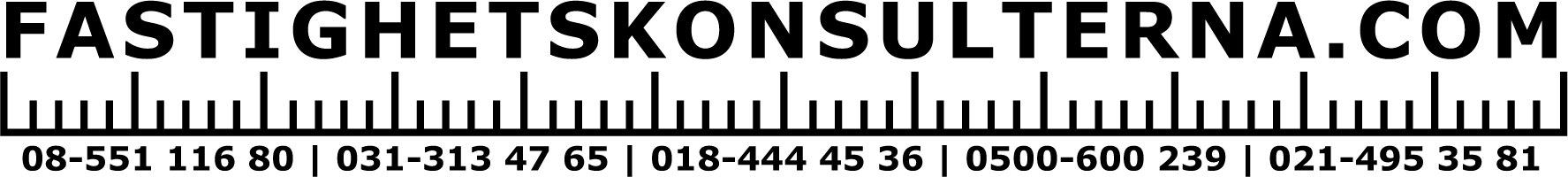 